Совет депутатов городского поселения «Рабочий поселок Лососина»Советско-Гаванского муниципального районаХабаровского краяРЕШЕНИЕ19.06.2020  №  78р.п. ЛососинаОб утверждении Порядка принятия решения о применении мер ответственности к депутату, члену выборного органа местного самоуправления, выборному должностному лицу местного самоуправления, представившим недостоверные или неполные сведения о своих доходах, расходах, об имуществе и обязательствах имущественного характера, а также сведения о доходах, расходах, об имуществе и обязательствах имущественного характера своих супруги (супруга) и несовершеннолетних детей, если искажение этих сведений является несущественнымВ соответствии с частями 7.3-1, 7.3-2 Федерального закона от 06.10.2003 № 131-ФЗ "Об общих принципах организации местного самоуправления в Российской Федерации»", статьей 4.3 Закона Хабаровского края от 26.07.2017 № 272 "Об отдельных вопросах реализации Федерального закона "О противодействии коррупции" в отношении граждан, претендующих на замещение муниципальной должности, и лиц, замещающих муниципальные должности", Уставом городского поселения "Рабочий поселок Лососина" Советско-Гаванского муниципального района Хабаровского края, Совет депутатов РЕШИЛ:1. Утвердить прилагаемый Порядок о принятии решения о применении мер ответственности к депутату, члену выборного органа местного самоуправления, выборному должностному лицу местного самоуправления, представившим недостоверные или неполные сведения о своих доходах, расходах, об имуществе и обязательствах имущественного характера, а также сведения о доходах, расходах, об имуществе и обязательствах имущественного характера своих супруги (супруга) и несовершеннолетних детей, если искажение этих сведений является несущественным.2. Контроль за исполнением настоящего решения возложить на заместителя председателя Совета депутатов городского поселения "Рабочий поселок Лососина", председателя комиссии по местному самоуправлению, депутатской этике и Регламенту Алпатову А.А.3. Настоящее решение вступает в силу после его официального опубликования (обнародования). Глава городского поселения                                                        И.Н.БудякЗаместитель председателя Совета депутатов                                А.А.АлпатоваУТВЕРЖДЕН:решением Совета депутатов городского поселения "Рабочий поселок Лососина" Советско-Гаванского муниципального района Хабаровского краяот ____________№ ______________Порядок о принятии решения о применении мер ответственности к депутату, члену выборного органа местного самоуправления, выборному должностному лицу местного самоуправления, представившим недостоверные или неполные сведения о своих доходах, расходах, об имуществе и обязательствах имущественного характера, а также сведения о доходах, расходах, об имуществе и обязательствах имущественного характера своих супруги (супруга) и несовершеннолетних детей, если искажение этих сведений является несущественным.1. Настоящий Порядок определяет правила принятия решения о применении мер ответственности к депутату, члену выборного органа местного самоуправления, выборному должностному лицу местного самоуправления в городском поселении "Рабочий поселок Лососина" Советско-Гаванского муниципального района Хабаровского края, представившим недостоверные или неполные сведения о своих доходах, расходах, об имуществе и обязательствах имущественного характера, а также сведения о доходах, расходах, об имуществе и обязательствах имущественного характера своих супруги (супруга) и несовершеннолетних детей, если искажение этих сведений является несущественным.2. К депутату, члену выборного органа местного самоуправления, выборному должностному лицу местного самоуправления, представившим недостоверные или неполные сведения о своих доходах, расходах, об имуществе и обязательствах имущественного характера, а также сведения о доходах, расходах, об имуществе и обязательствах имущественного характера своих супруги (супруга) и несовершеннолетних детей, если искажение этих сведений является несущественным, могут быть применены следующие меры ответственности:1) предупреждение;2) освобождение депутата, члена выборного органа местного самоуправления от должности в представительном органе муниципального образования, выборном органе местного самоуправления с лишением права занимать должности в представительном органе муниципального образования, выборном органе местного самоуправления до прекращения срока его полномочий;3) освобождение от осуществления полномочий на постоянной основе с лишением права осуществлять полномочия на постоянной основе до прекращения срока его полномочий;                                                 24) запрет занимать должности в представительном органе муниципального образования, выборном органе местного самоуправления до прекращения срока его полномочий;5) запрет исполнять полномочия на постоянной основе до прекращения срока его полномочий.3. Решение о применении мер ответственности, предусмотренных в пункте 2 настоящего Порядка (далее – меры ответственности), принимается Советом депутатов городского поселения "Рабочий поселок Лососина" Советско-Гаванского муниципального района Хабаровского края (далее – Совет депутатов города).4. При поступлении в Совет депутатов города заявления Губернатора Хабаровского края, предусмотренного частью 7.3 статьи 40 Федерального закона от 06.10.2003 № 131-ФЗ "Об общих принципах организации местного самоуправления в Российской Федерации» (далее – заявление) председатель Совета депутатов городского поселения в 10-дневный срок: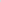 письменно уведомляет о содержании поступившего заявления лицо, в отношении которого поступило заявление, а также о дате, времени и месте его рассмотрения; предлагает лицу, в отношении которого поступило заявление дать письменные пояснения по существу выявленных нарушений, которые будут оглашены при рассмотрении заявления Советом депутатов городского поселения.5. Неявка лица, в отношении которого поступило заявление своевременно извещенного о месте и времени заседания Совета депутатов городского поселения, не препятствует рассмотрению заявления.6. В ходе рассмотрения вопроса по поступившему заявлению председатель Совета депутатов городского поселения:оглашает поступившее заявление; разъясняет присутствующим депутатам недопустимость конфликта интересов при рассмотрении вопроса о применении меры ответственности и предлагает указать наличие такого факта у лиц, присутствующих на заседании, при его наличии самоустраниться, либо предлагает депутатам Совета депутатов городского поселения разрешить вопрос об отстранении от принятия решения о применении меры ответственности депутата, имеющего конфликт интересов; 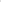 объявляет о наличии кворума для решения вопроса о применении меры ответственности; оглашает письменные пояснения лица, в отношении которого поступило заявление и предлагает ему выступить по рассматриваемому вопросу; предлагает депутатам и иным лицам, присутствующим на заседании Совета депутатов городского поселения, высказать мнения относительно рассматриваемого вопроса; объявляет о начале голосования;                                               3после оглашения результатов принятого решения о применении меры ответственности разъясняет сроки его изготовления и опубликования.7. Депутат, в отношении которого поступило заявление, не принимает участие в  голосовании.8. По итогам голосования Совет депутатов городского поселения утверждает протокол и принимает определенное итогами голосования решение.9. При поступлении информации из органов прокуратуры о представлении депутатом, членом выборного органа местного самоуправления, выборным должностным лицом местного самоуправления, недостоверных или неполных сведений о своих доходах, расходах, об имуществе и обязательствах имущественного характера, а также сведений о доходах, расходах, об имуществе и обязательствах имущественного характера своих супруги (супруга) и несовершеннолетних детей Совет  депутатов городского поселения рассматривает вопрос о применении к этому лицу, мер ответственности после рассмотрения данного вопроса на заседании комиссии по соблюдению требований к должностному поведению и урегулированию конфликта интересов.10. Решение о применении к депутату, члену выборного органа местного самоуправления, выборному должностному лицу местного самоуправления, мер ответственности принимается большинством голосов от установленной численности депутатов Совета депутатов городского поселения. 11. Решение Совета депутатов городского поселения о применении к депутату, члену выборного органа местного самоуправления, выборному должностному лицу местного самоуправления, мер ответственности принимается в течение месяца со дня поступления в Совет  депутатов городского поселения заявления или протокола комиссии по соблюдению требований к должностному поведению и урегулированию конфликта интересов, не считая периода временной нетрудоспособности депутата, члена выборного органа местного самоуправления, выборного должностного лица местного самоуправления, а также пребывания его в отпуске, командировке.12. В решении о применении к депутату, члену выборного органа местного самоуправления, выборному должностному лицу местного самоуправления, мер ответственности указываются основание его применения и соответствующий пункт части 7.3-1 статьи 40 Федерального закона от 06.10.2003 № 131-ФЗ "Об общих принципах организации местного самоуправления в Российской Федерации".13. Копия принятого решения должна быть вручена под роспись либо направлена по почте указанному лицу не позднее 3 рабочих дней с даты принятия.                                                414. Депутат, член выборного органа местного самоуправления, выборное должностное лицо местного самоуправления, вправе обжаловать решение о применении к нему мер ответственности в судебном порядке.